Macaulay Media & Film Initiative			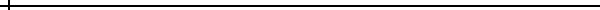 Personal InformationJob DescriptionHave an interest in social media posting Be able to stay on top of postings and responses with follow through pertaining to Macaulay Media & Film Initiative, New Media Lab, and CUNY Film FestivalOrganize ideas for where and when to place media on different sites I am capable and willing to aid the New Media Lab in the areas of: I’m interested in this position because________________________I spend most of my free time doing ___________________________Favorite movie or television show is___________________________Favorite Novel_____________________________________________I’m interested in participating in the CUNY Film Festival planning:     Yes      NoSignature:_______________________________________       Date:________________________Please attach a Résumé and Cover LetterName:___________________________________Home Campus: __________________________Cell:_____________________________________Class Year: _____________________________Email:____________________________________Major: _________________________________Creative WritingVideoPhotographyEditingGraphic DesignOrganizing EquipmentPosting on Social MediaNotifying & Scheduling StudentsSocial MediaFacebookInstagramTwitterSnapchatTumblr